	السيرة الذاتية                              C.V       	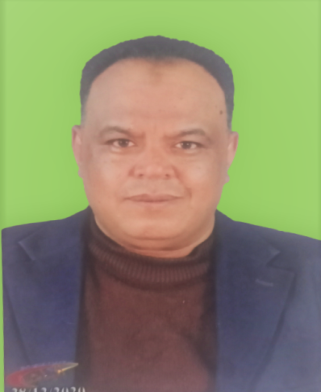 الاســـــــــم: أحمد عامر على محمودتاريخ الميلاد:14/7/1976محل الميلاد: قرية الهدايات –طوخ-مركز نقاده-محافظة قناالجنسية: مصرىالحالة الاجتماعية: متزوجالوظيفة الحالية: باحثجهة العمل: مركز البحوث الزراعية- معهد بحوث امراض النباتات-  9شارع جامعة القاهرة- الجيزة –مصر.تاريخ التعيين: 13/8/2001رقم الموبايل: 01005763170/ 01158829259البريد الالكترونى: ahmed3aam@yahoo.com  المؤهلات الدراسية و العلمية:*بكالوريوس العلوم الزراعية-قسم امراض النبات- كلية الزراعة- جامعة الازهر فرع اسيوط- سنة 2000-بتقدير جيد جدا مع مرتبة الشرف –نسبة مئوية83,6%.*ماجستير العلوم الزراعية - قسم امراض النبات - كلية الزراعة جامعة المنيا - سنة2010.*دكتوراه الفلسفة فى العلوم الزراعية - قسم امراض النبات- كلية الزراعة - جامعة سوهاج - سنة 2018.التدرج الوظيفى و العلمى:. اخصائى زراعى ثالث معهد بحوث امراض النباتات- مركز البحوث الزراعية من 2001 حتى 2004.. مساعد باحث بمعهد بحوث امراض النباتات- مركز البحوث الزراعية من 2004حتى 2010.. باحث مساعد بمعهد بحوث امراض النباتات- مركز البحوث الزراعية من 2010حتى 2018.. باحث بمعهد بحوث امراض النباتات- مركز البحوث الزراعية من1/ 2021 حتى الان. الانشطة التطبيقية و الارشادية و التدريبية:*المشاركة الفعالة فى تنفيذ برامج معهد بحوث امراض النباتات ( قسم بحوث امراض الذرة و المحاصيل السكرية و محاصيل الاعلاف النجيلية).*المشاركة الدائمة فى الفريق البحثى للمكافحة المتكاملة لمكافحة امراض قصب السكر و الذرة الشامية والذرة الرفيعة فى محطات البحوث الزراعية بمحافظات قنا و الاقصر و اسوان.*اجراء العديد من التجارب البحثية الحقلية سواء للدراسة فى فترة الدراسات العليا ( الماجستير و الدكتوراه) او البرامج البحثية. وأيضا فترة ما بعد الدكتوراه  تحت ظروف الحقل او تحت ظروف الصوبات باجمالى 22 تجربة فى مجال امراض النباتات. وجارى الان العمل فى اكثر من تجربة *المشاركة الفعالة فى تنفيذ المشاريع البحثية الخاصة  كمشارك و باحث رئيسى فى المشروع البحثى المحلى الذى يتبع صندوق تقييم و تسجيل المبيدات على مرض التفحم السوطى ومرض اعفان الجذور فى قصب السكر فى محطة البحوث الزراعية بمحافظة الاقصر.*المشاركة فى اداء الاعمال و الانشطة الادارية بقسم بحوث امراض الذرة و المحاصيل السكرية بمحطة البحوث الزراعية بالمطاعنة محافظة الاقصر و محطة البحوث الزراعية بالمراشدة محافظة قنا.*المشاركة فى برامج الارشاد و التدريب من خلال خطة التدريب بمعهد بحوث امراض النباتات.*المشاركة فى الحملات و الندوات  الارشادية لتوعية الاخصائيين الزراعيين و المتدربين و المزارعين لمكافحة الامراض النباتية لعديد من المحاصيل الحقلية و البستانية بمحافظات قنا والأقصر و اسوان.*المشاركة فى انتخاب الاصناف و السلالات المقاومة للأمراض لمحصول قصب السكر مع معهد المحاصيل السكرية بمحطة البحوث الزراعية بالمطاعنة بالأقصر و محطة البحوث الزراعية يكوم امبو بمحافظة اسوان.*المشاركة فى وضع البرامج الوقائية و العلاجية لبعض الامراض و الافات التى تصيب العديد من المحاصيل الحقلية و البستانية.*المشاركة فى الحملة القومية للنهوض بمحصول الذرة الشامية بمحافظتى قنا و الاقصر من عام 2004 حتى الان.*المشاركة فى مؤتمر جامعة المنيا الدولى للزراعة و الرى لدول حوض النيل فى مارس 2012.الشهادات:الحصول على  العديد من الشهادات الدولية و المحلية فى المجال الزراعى و البحث العلمى و التدريب و الارشاد الزراعى- حضور فعلى و حضور افتراضى (اون لاين) و بيانها كالتالى:*الحصول على الرخصة الدولية لقيادة الكمبيوتر ICDL عام 2012.* شهادة  حضور دورة اجتياز البرنامج التدريبى فى الاشراف الفعال فى المنظمات بمعهد بحوث الارشاد الزراعى بمركز البحوث الزراعية. محطة البحوث الزراعية بالمطاعنة. 2013.* شهادة  حضور من ملتقى شباب الباحثين العرب-القاهرة فبراير 2017.* شهادة دورة تدريب المدربين (TOT) فى مجال تطبيق المبيدات بالتعاون مع مشروع مبادرة التجارة الخضراء و منظمة الامم المتحدة للتنمية الصناعية ( اليونيدو) اكتوبر2017.* شهادة حضور البرنامج التدريبى التخصصى لمكافحة الافات الزراعية " ادارة متبقيات المبيدات نحو محصول تصديرى امن " المنعقد بمحافظة الاسماعيلية 2017.* شهادة حضور فعاليات ورشة عمل بعنوان " الاتجاهات الحديثة فى مكافحة امراض النباتات" من معهد بحوث امراض النباتات- مركز البحوث الزراعية فبراير 2019.* شهادة مشاركة اليكترونية من قسم وقابة النبات- كلية علوم الهندسة الزراعية جامعة بغداد- العراق- فى الندوة العلمية الاليكترونية ( النخيل و افاته و مستقبله فى العراق) عبر منصة Google Classroom- شهر يونيو 2020.*الحصول على العديد من  شهادات المشاركة الاليكترونية من شركة مصر تونس للتنمية الزراعية(ش.م.م) من خلال منصة   zoom2020.* شهادة مشاركة من قسم وقابة النبات- كلية علوم الهندسة الزراعية جامعة بغداد- العراق- فى الندوة العلمية الاليكترونية ( دور التقنيات الحديثة فى مكافحة الامراض النباتية ) عبر منصة Google Classroom- اون لاين- شهر يوليو 2020.* شهادة حضور مؤتمر ( تحديات الزراعة المصرية فى عصر كورونا) مؤسسة اجرى توداى للخدمات الاعلامية فى الفترة من 12الى 15 يوليو 2020.الخبرات البحثية:* حصر الاصابات المرضية للمحاصيل الزراعية الحقلية و البستانية بمحافظات قنا ، الاقصر،اسوان، سوهاج، اسيوط و المنيا.*تشخيص وعزل المسببات المرضية النباتية المختلفة.*اجراء العدوى الصناعية للمسببات الامراض تحت ظروف الحقل و الصوبة.*تحضير البيئات الغذائية الصناعية للمسببات المرضية الفطرية و البيكيترية.*اعطاء التوصيات الفنية الزراعية فى العديد من المحاصيل الزراعية بنطاق محافظات قنا والاقصر و اسوان للمهندسين الزراعيين و المزارعين.* مسؤول الدعم الفني لشركة سيفتى جرين للأسمدة و المبيدات بمنطقة جنوب الصعيد(قنا الاقصر اسوان) لمدة ثلاث أعوام. *مهارة عالية فى القاء العديد من الندوات الارشادية و المحاضرات عن الامراض النباتية المختلفة و طرق مكافحتها للعديد من المحاصيل الزراعية.*مهارة عالية فى وضع برنامج مكافحة متكاملة IPM للكثير من الامراض النباتية فى نطاق محافظات قنا و الاقصر و اسوان.* عمل تصميم التجارب البحثية الزراعية تحت ظروف الحقل و الصوبة.*تحليل بيانات التجارب الزراعية باستخدام برامج التحليل على الحاسب الالى باستخدام برنامج  SPSS و MSTAT-C*مهارة فى استخدام برامج الحاسب الالى مثل Word, Exciel, Power point, Internet بنسخ ويندوز المختلفة.*مهارة فى استخدام منصات الانترنت مثل ZOOM, Google Class room, Google meet, F.C.C. 